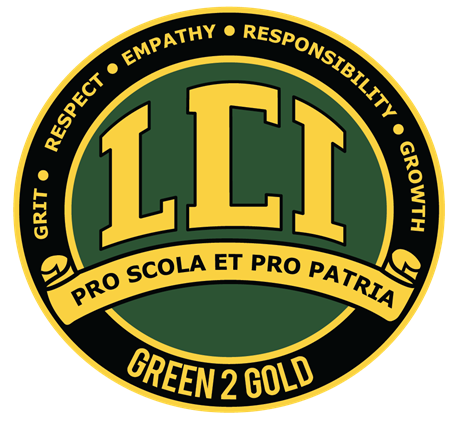 1701 – 5 Avenue South, Lethbridge, Alberta  T1J 0W4Phone 403-328-9606	Fax 403-328-9979Email: lcischoolcouncil@gmail.comWebsite: www.lci.lethsd.ab.caAgenda (Tuesday, April 13, 2021)Attendence: Wayne Pallett, Cheryl Gilmore, Gordon Vatcher, Annette Seimen, Annae Jones,  Tyler Demers, Allison Purcell, Carol Haggie, Duane Pike, Kristi, Jamie Walburger, Vicki Hazelwood, Rebecca Ash, Kristina Zemp, Call to OrderAdoption of AgendaApproval of Minutes – Carol, Wayne Reports:Administrator – Wayne PallettCosmetic Changes at LCI – Wayne With growth coming for the fall we have had some painting done in the hallways.  We will be aquiring the B300 hallway and rooms and will be adding in new white boards, projects, etc. We will are creating a Sport Medicine Program at LCI and will be partnering with a Physio company.  Upcoming registration dates – Students Gr. 10 – 12 will be receiving an emailed registration link shortly to update information such as medical, address, FOIP.Choosing options will take place after this initial registration. Grade 9 information will be sent out soon.  Information is also on the LCI website. In September Grade 9s will have the school to themselves on the first day to tour and get familiar with the school. Will there be an at home learning option for next year? Admin: We are in discussions regarding this currently.  Exams Dates in June – Tuesday June 15th is the last day of classes.  Exam week will be June 16 – June 25.  Exams will be run similar to the January schedule.  Grad Update – We have two days set aside.  Sat. May 29th will be the Formal Grand March at the school.  The proposal will go to the Associate Superintendent and then to AHS for approval.  Sat. June 5th will be the drive in ceremony at Enmax.  This is subject to restrictions and protocol changes. District School Council – Jamie-Christine Lite gave a trustee report.  There has been a $4.1 Million upgrade to infustructure.  A lot of the discussion was on this topic.-The Division has decided they will not be participating in the new curriculum pilot.  There is a survey for parents to give input on the Alberta Government website (Google: survey new curriculum)- Staff want parents to know they are really missed in the school and they hope to welcome them back soon. -If anyone is interested in attending the ASCA conference and AGM please let Allison Purcell or Wayne know.  The conference will be paid for by the Division and will be held virtually on April 23, 24, 25.   (Duane Pike volunteered to attend ASCA)- Policy Advisory Council will be meeting.  Parents are welcome.  It is an opporutnity to give input into the Board’s policies.  - A new elementary school was approved for the west side in Gary Station.  It will be a 4 year plan.- Additional funding will be available to PUF.- The Government is giving COVID Mitication Funding for next fall for one year only to buffer school juristrictions. - The E-learning pilot will be connected with Robert Flaxton Elementary for 1-5.  Middle school E-learning will be connected to Senator Joyce Fairbairn Middle School. - Rapid testing will be offered (voluntary/opt in or out) for non symptomatic students near the end of April by AHS.  Elementary schools will not be involved in this.  Some secondary schools will be but this is based on number of cases over the past months and determined by AHS.  Students can opt out at any time.  Typically they would be tested twice.  We do not know which schools yet.  Once more information is know it will be sent to schools and then parents.   - Division met with Nathan Neudorf and requested the week after Easter to be at home learning and to get vaccinations for teachers.  School Coucil Chair Board Trustee – Tyler Demers-Jamie covered most of the things going on with the Board.- Today we sent off some letters to the Priemier, Minister Shandro and Education Minister requesting educators are made a priority with vaccinations.  New BusinessParent Questions:There is consern that some students are being quarentined 3-4 times and that AHS isn’t identifying close contact but rather quarentining the whole class.  Can we make changes to how this is being done?  We need an avenue to talk with AHS about this.  The Board Trustees have been requested to consider this.  Allison asked if there is support from LCI Parent Council to ask AHS to review current quarentinging.  Allison motioned: LCI School Council will put together a letter to be shared with the Division, Alberta Education and AHS to review the classroom quarentine policies.  Seconded Jamie, CarolParent request to have the Zoom link for Council meetings sent to all LCI parents as some forget to email and request it.  Were most final exams worth 30% last year?  Consern that other schools in the province are not making finals weighted at 30% so our kids are at a disadvantage when their final average is compared to other’s in the province.  Most student’s marks drop, not increase.  Why aren’t we giving the kids a break this year given the stress of several quarentines, etc. The five highschools in the Division talked about what was best for finals.  Options were given for teachers to provide projects as the final or an exam.  Future meeting dates:							June 8